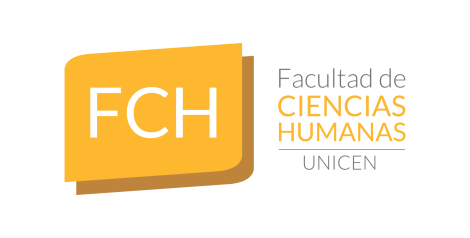 REUNION– miércoles 04 de noviembre de 2020Siendo las 14 horas del día miércoles 04 de noviembre, se dan cita en forma virtual a partir de la plataforma Meet, integrantes del Consejo Académico de la Facultad de Ciencias Humanas, representantes y referentes de Agrupaciones Políticas Estudiantiles.Asisten a la reunión la Decana; Secretario de Investigación y Posgrado; Secretaria Académica; Sub Secretaria Académica; Coordinadora del Área de Comunicación Estratégica, Coordinadora Pedagógica del CEDI  y representantes del claustro Nodocentes. . La Decana informa que:Mañana se hará la reunión de Consejeres Superiores donde se trabajará la adecuación de normativas y procedimientos para poder comenzar a sesionar como Consejo Superior y desde allí, dar paso a los Consejos Académicos. La idea es presentar un borrador con las adecuaciones el miércoles próximo para que sesione el Consejo Académico.No existen novedades esta semana vinculadas a las elecciones.Se dio comienzo esta semana a las etapas de obra en la Facultad (creación del laboratorio vinculado a investigación al CINEA y la carrera de Diagnóstico y Gestión Ambiental, junto con la ampliación del baño de mujeres para alumnas y un pequeño depósito de limpieza).. La Secretaria de Extensión y Transferencia informa que: Se ingreso un tema vinculado a una solicitud de aval de la Carrera de Turismo.La semana próxima se lleva adelante el sexto encuentro vinculado a la diplomatura en “Educación para la Conservación del Territorio”.La semana pasada se llevó adelante una reunión con la gente de “ferrobaires” que busca generar un acercamiento de la facultad al tema de la vuelta del ferrocarril a Tandil.. La Sub Secretaria Académica informa que:Ayer se llevó adelante el primer encuentro del taller de “planeamiento”, conformando una muy buena experiencia.Se desarrolló el encuentro de aspirantes a Ayudante Alumnos para el curso ingreso, donde participaron más de 40 estudiantes.El lunes ya había inscriptos a la Facultad 100 alumnos, entendiendo que es un muy buen número en este contexto.. La Secretaria Académica informa que:Vinculado al tema del reglamento de Profesores Adjuntos Interinos: se envió de acuerdo a lo solicitado el miércoles pasado, a los Directores de Departamento el borrador y varios solicitaron tener más tiempo de trabajo para, intercambiar con la Secretaria Académica y también con otros Directores diferentes puntos de vista. Se estableció como fecha de reunión el próximo viernes, con la idea de poder traer el proyecto el miércoles que viene a la reunión.En estos días se va a mandar la solicitudes trabajadas alrededor del “programa de fortalecimiento” que ya fueron consensuadas con cada Departamento involucrado (siete docentes), con la idea de trabajar este tema el miércoles que viene.Se ingresó a la reunión de hoy un tema de designación de Director Externo.La semana que viene se realizará una reunión Interfacultades. La Decana afirma que en lo vinculado al tema de la propuesta de “profesores eméritos” del Departamento de Historia, será conveniente dejar a este tema como primer punto para cuando funcione plenamente el Consejo Académico. Para lo cual se invitará a aquellos que impulsan la iniciativa.La Sub Secretaría Académica realiza una presentación con los avances trabajados vinculados al protocolo de “Selección de Ayudantes Alumnos para el Curso de Ingreso”, en tanto que se definen los jurados para la selección de Ayudantes Alumnos para el Módulo General, quedando abierta la posibilidad de que se modifiquen – en caso que exista consenso entre estudiantes – al día lunes próximo.. El Secretario de Investigación y Posgrado informa que:Se ingresaron dos temas a la reunión de hoy.Se encuentra abierta la convocatoria a becas del programa “Argentina vence al hambre”, con fecha límite del 16 de diciembre.Siendo las 17: 30 hs se da por finalizada la reunión por videoconferencia.